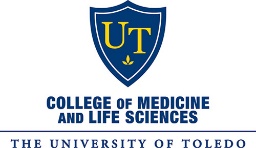 UTCOMLS’ Global Health ProgramSTUDENT FORM 4: TRAVEL ITINERARY & CONTACT INFORMATION_______________________________________________________________________________________________________Student Name/Rocket Number: ______________________________________________________________________Global Health Site/Location and/or Medical Mission: ____________________________________________________Dates of Travel: ___________________________________________________________________________________Current Address: ___________________________________________                               ___________________________________________Cell Phone Number: _ _ _-_ _ _-_ _ _ _ Preferred Email Address: ___________________________________Arrival Itinerary Please email me all arrival itineraries throughout your travels domestically and abroad so our international partners and I can track your arrival. Departure date from U.S.: Please list all departure flights in order of departure. Be sure to include the following information: flight date, departure time, airline carrier, and flight number. Flight 1: Flight 2: Flight 3: Flight 4:   Date, local time, and airport of arrival at final destination:______________________________________________________________________________________Contact information of specific Global Health site coordinators and local emergency contacts will be emailed to you by Deborah Krohn prior to your departure. The Global Health Program strongly recommends adding all emergency contacts into your contacts before you depart.  Your On-Site Address: ___________________________________________                                        ___________________________________________Your Itineraries Abroad Dates of any planned trips before, during, or after your Global Health experience. Please email all electronic itineraries to Deborah Krohn (deborah.krohn@utoledo.edu). ____________________________________________________________________________________________________________________________________________________________________________________________________________________________________________________________________________________________________________________________________________________________Departure Itinerary Please include all departure itineraries throughout your travels abroad and domestically. Please email your electronic itineraries to Deborah Krohn (deborah.krohn@utoledo.edu). Departure date from international destination: __________________________________________________Please list all departure flights in order of departure. Be sure to include the following information: flight date, departure time, airline carrier, and flight number. Flight 1: Flight 2: Flight 3: Flight 4:   Date, local time, and airport of arrival at final US destination:__________________________________________________________________________________________________UT Global Health Program Emergency Contact Information: Deborah Michelle Krohn, M.Ed.Title: Global Health Program AdvisorCampus: Main CampusDepartment: Chancellor & EVP - Health AffairsEmail: deborah.krohn@utoledo.edu Office: Stranahan Hall, Room 1022AOffice phone: 419.530.2549 Cell phone will be distributed at Global Health pre-departure orientation. Fax: 419.530.5353Mail Stop: 103Kristopher R. Brickman, M.D.Title: Senior Associate Dean of Innovation, Global Health Program Director, Professor – Department of Emergency Medicine Campus: HSCDepartment: Emergency MedicineEmail: Kris.Brickman@utoledo.eduOffice: DOW 2261Office phone: 419.383.6383Cell phone will be distributed at Global Health pre-departure orientation. Mail Stop: 1107Ms. Lisa Boltz (Dr. Brickman’s Administrative Assistant)Title: Secretary 2Campus: HSCDepartment: Dean Medical CollegeEmail: Lisa.Boltz@utoledo.edu Office: DOW 2260Phone: 419.383.6383Fax: 419.383.3357Mail Stop: 1107Your First U.S. Personal Emergency Contact:Name:Your relationship to this person:Emergency contact’s address: All emergency contact’s phone numbers (home, office, cell, and fax): Emergency contact’s email address:Your Second U.S. Personal Emergency Contact:Name:Your relationship to this person:Emergency contact’s address: All emergency contact’s phone numbers (home, office, cell, and fax): Emergency contact’s email address:Your Next of Kin (e.g., parent/guardian or spouse/partner):Name:Your relationship to this person:Emergency contact’s address: All emergency contact’s phone numbers (home, office, cell, and fax): Emergency contact’s email address:In the event of an emergency, The University of Toledo has my permission to contact my emergency contacts listed above.________________________________        __________________________________  ___________        Print Name                                                                    Signature                                                       Date                          We strongly recommend that you give a copy of this form (as well as your passport/visa) to your emergency contacts and your next of kin to facilitate both regular and urgent communications during your Global Health experience. We also strongly recommend that you carry a copy of this information with you as you travel.                       Revised June 2019_DMK